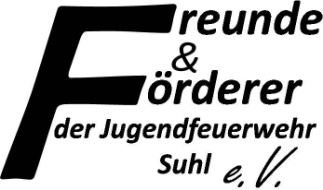 Hiermit beantrage ich die Mitgliedschaft im Verein der Freunde & Förderer der Jugendfeuerwehr Suhl e.V. Ich möchte Einladungen und Informationen per E-Mail und/oder WhatsApp erhalten.Datum, Unterschrift des AntragstellersMitgliedsbeitrag: Vollzahler – 36,00 € / Jahr Ermäßigt (Studenten oder Härtefälle mit Nachweis) – 18,00 € / Jahr freiwillig höherer Beitrag –       € / JahrMitglied im Verein kann nur werden, wer das 18. Lebensjahr vollendet hat. Die Mitgliedschaft bedingt nicht einer Mitgliedschaft in der Jugendfeuerwehr Suhl.Der Mitgliedsbeitrag ist für das volle Kalenderjahr bis zum 31.03. des Jahres, jedoch spätestens 30 Tage nach Aufnahme im Verein, zu entrichten. Bei vorzeitigen Ausscheiden wird ein Teilbeitrag nicht erstattet.Einzugsermächtigung:Hiermit ermächtige ich den Verein der Freunde & Förderer der Jugendfeuerwehr Suhl e.V., den fälligen Mitgliedsbeitrag des Antragstellers von folgendem Konto bis auf Wiederruf einzuziehen. Änderungen beim kontoführenden Institut sind dem Vorstand spätestens einen Monat vor Ablauf des vereinbarten Abbuchungstermins bekannt zu geben. Sollte das Konto zum Zeitpunkt der Beitragszahlung nicht die erforderliche Deckung aufweisen wird ein Verwaltungskostenaufwand in Höhe von  5,00 € fällig.Der Aufnahme wird 	 zugestimmt		nicht zugestimmtDatum, Unterschrift Vorstand:      ________________________________________AufnahmeantragName:Vorname:Geburtsdatum:Straße und Hausnummer:PLZ und Ort:Telefon:Mobil:Email:IBAN:BIC:Bank:Kontoinhaber (falls abweichend vom Antragsteller)Kontoinhaber (falls abweichend vom Antragsteller)Kontoinhaber (falls abweichend vom Antragsteller)Datum und Unterschrift des KontoinhabersDatum und Unterschrift des KontoinhabersDatum und Unterschrift des Kontoinhabers